Протокол № 2проведения заседания общественной комиссии городского поселения город Калач 26.09.2017                                                                                              г. КалачМесто проведения: г. Калач, пл. Ленина, 6, зал заседаний администрации городского поселения город КалачВремя проведения: 11-15.Присутствовали:Протокол вела:Слепых Л.А., секретарь комиссии.Повестка дня:О поступивших предложениях о включении в муниципальную программу «Формирование современной городской среды городского поселения город Калач Калачеевского муниципального района Воронежской области на 2018-2023 годы».Об оценке предложений о включении дворовых территорий в муниципальную программу «Формирование современной городской среды городского поселения город Калач Калачеевского муниципального района Воронежской области на 2018-2023 годы».О ранжировании итогов оценки предложений о включении дворовых территорий в муниципальную программу «Формирование современной городской среды городского поселения город Калач Калачеевского муниципального района Воронежской области на 2018-2023 годы».О рассмотрении предложений о включении в муниципальную программу «Формирование современной городской среды городского поселения город Калач Калачеевского муниципального района Воронежской области на 2018-2023 годы» общественных территорий, подлежащих благоустройству.Слушали:- по вопросу О поступивших предложениях о включении в муниципальную программу «Формирование современной городской среды городского поселения город Калач Калачеевского муниципального района Воронежской области на 2018-2023 годы»:Крамареву И.С., заместителя председателя общественной комиссии, которая сообщила, что с 21.08.17 по 25.09.17 проводились общественные обсуждения и прием предложений о включении дворовых и общественных территорий в муниципальную программу.Поступили следующие предложения по дворовым территориям:1. 23.08.17 – ул. Красноармейская, 25,2. 23.08.17 – ул. Красноармейская, 27,3. 24.08.17 – ул. Красноармейская, 24,4. 07.09.17 – ул. Карла Либкнехта, 28,5. 15.09.17 – ул. Красина, 4,6. 15.09.17 – ул. Петра Серякова, 7,7. 15.19.07 - ул. Красина, 8,8. 16.09.17 - ул. Красина, 10,9. 20.09.17 - ул. Петра Серякова, 9,10. 20.09.17 – ул. Урожайная, 8,11. 20.09.17 - ул. Урожайная, 10,12. 21.09.17 – ул. Пугачева, 98,13. 22.09.17 – ул. Менделеева, 8,14. 23.09.17 – ул. Красина, 2,15. 23.09.17 – ул. Урожайная, 2,16. 23.09.17 – ул. Северная, 50,17. 23.09.17 – ул. Урожайная, 12.По общественным территориям:24.08.17 – по благоустройству веревочного парка (сквер «Спортивный»),11.09.17 – по созданию велосипедной дорожки, трассы для катания на роликовых коньках,13.09.17 – благоустройство сквера «Успенский»,13.09.17 – благоустройство сквера у стадиона «Урожай» с детской площадкой.С целью привлечения большего числа граждан, участвующих в обсуждении, было проведено анкетирование по выбору общественной территории, подлежащей благоустройству. По итогам анкетирования лидирует веревочный парк и трасса для катания на роликовых коньках (у стадиона «Урожай»).Решили:Информацию о поступивших предложениях о включении в муниципальную программу принять к сведению.Голосовали:Принято единогласно.- по вопросу об оценке предложений о включении дворовых территорий в муниципальную программу «Формирование современной городской среды городского поселения город Калач Калачеевского муниципального района Воронежской области на 2018-2023 годы»:Коновалову Ю.А., члена комиссии, которая проинформировала о существующих критериях:- Продолжительность эксплуатации многоквартирного дома. - Выполнение работ по капитальному ремонту многоквартирного дома. - Техническое состояние дворовой территории многоквартирного дома определяется на основании визуального осмотра комиссии.- Финансовая дисциплина собственников помещений в многоквартирном доме (размер суммарной задолженности по плате за ремонт и содержание жилья, взносов на капитальный ремонт). - Трудовое соучастие собственников помещений.					- Доля собственников (голосов собственников помещений), подавших голоса за решение об участии в отборе дворовых территорий МКД, от общего числа голосов, принимающих участие в собрании.Коновалова Ю.А. сообщила, что все заявки от собственников помещений в МКД были зарегистрированы в Журнале регистрации предложений, из 17 поданных заявок по 1 дворовой территории                                       ул. Менделеева, 8 уже выполнялся ремонт, а собственники помещений в МКД на ул. Урожайная, 12 предоставили не полный пакет документов (что не соответствует постановлению от 19.07.2017 № 361 «Об утверждении Порядка представления, рассмотрения и оценки предложений заинтересованных лиц о включении в муниципальную программу городского поселения город Калач Калачеевского муниципального района Воронежской области «Формирование комфортной городской среды» на 2018 – 2022 годы» дворовых территорий, порядка представления, рассмотрения и оценки предложений граждан и организаций о включении в муниципальную программу городского поселения город Калач Калачеевского муниципального района Воронежской области «Формирование комфортной городской среды» на 2018 – 2022 годы» общественных территорий, подлежащих благоустройству, порядка и формы трудового участия граждан в выполнении работ по благоустройству дворовых территорий») и предложила включить в муниципальную программу все 15 поданных заявок, соответствующих Порядку.Решили:Рекомендовать администрации городского поселения город Калач при разработке проекта муниципальной программы включить на 2018 год ремонт следующих дворовых территорий:1. 23.08.17 – ул. Красноармейская, 25,2. 23.08.17 – ул. Красноармейская, 27,3. 24.08.17 – ул. Красноармейская, 24,4. 07.09.17 – ул. Карла Либкнехта, 28,5. 15.09.17 – ул. Красина, 4,6. 15.09.17 – ул. Петра Серякова, 7,7. 15.19.07 - ул. Красина, 8,8. 16.09.17 - ул. Красина, 10,9. 20.09.17 - ул. Петра Серякова, 9,10. 20.09.17 – ул. Урожайная, 8,11. 20.09.17 - ул. Урожайная, 10,12. 21.09.17 – ул. Пугачева, 98,13. 23.09.17 – ул. Красина, 2,14. 23.09.17 – ул. Урожайная, 2,15. 23.09.17 – ул. Северная, 50.Голосовали:Принято единогласно.- по вопросу о ранжировании итогов оценки предложений о включении дворовых территорий в муниципальную программу «Формирование современной городской среды городского поселения город Калач Калачеевского муниципального района Воронежской области на 2018-2023 годы»:Коновалову Ю.А., которая предложила, чтобы благоустройство дворовых территорий по мере поступления денежных средств из областного и федерального бюджетов  велось в порядке регистрации предложений от собственников помещений в МКД в Журнале.Решили:Утвердить, что благоустройство дворовых территорий будет производиться в порядке внесения записи в Журнал регистрации предложений от собственников помещений в МКД.Голосовали:Принято единогласно.- по вопросу о рассмотрении предложений о включении в муниципальную программу «Формирование современной городской среды городского поселения город Калач Калачеевского муниципального района Воронежской области на 2018-2023 годы» общественных территорий, подлежащих благоустройству:Мирошникову Т.В., которая проинформировала, что в ходе общественных обсуждений поступили 4 предложения о включении в адресный перечень территорий общего пользования, подлежащих благоустройству: 24.08.17 – по благоустройству веревочного парка (сквер «Спортивный»),11.09.17 – по созданию велосипедной дорожки, трассы для катания на роликовых коньках,13.09.17 – благоустройство сквера «Успенский»,13.09.17 – благоустройство сквера у стадиона «Урожай» с детской площадкой.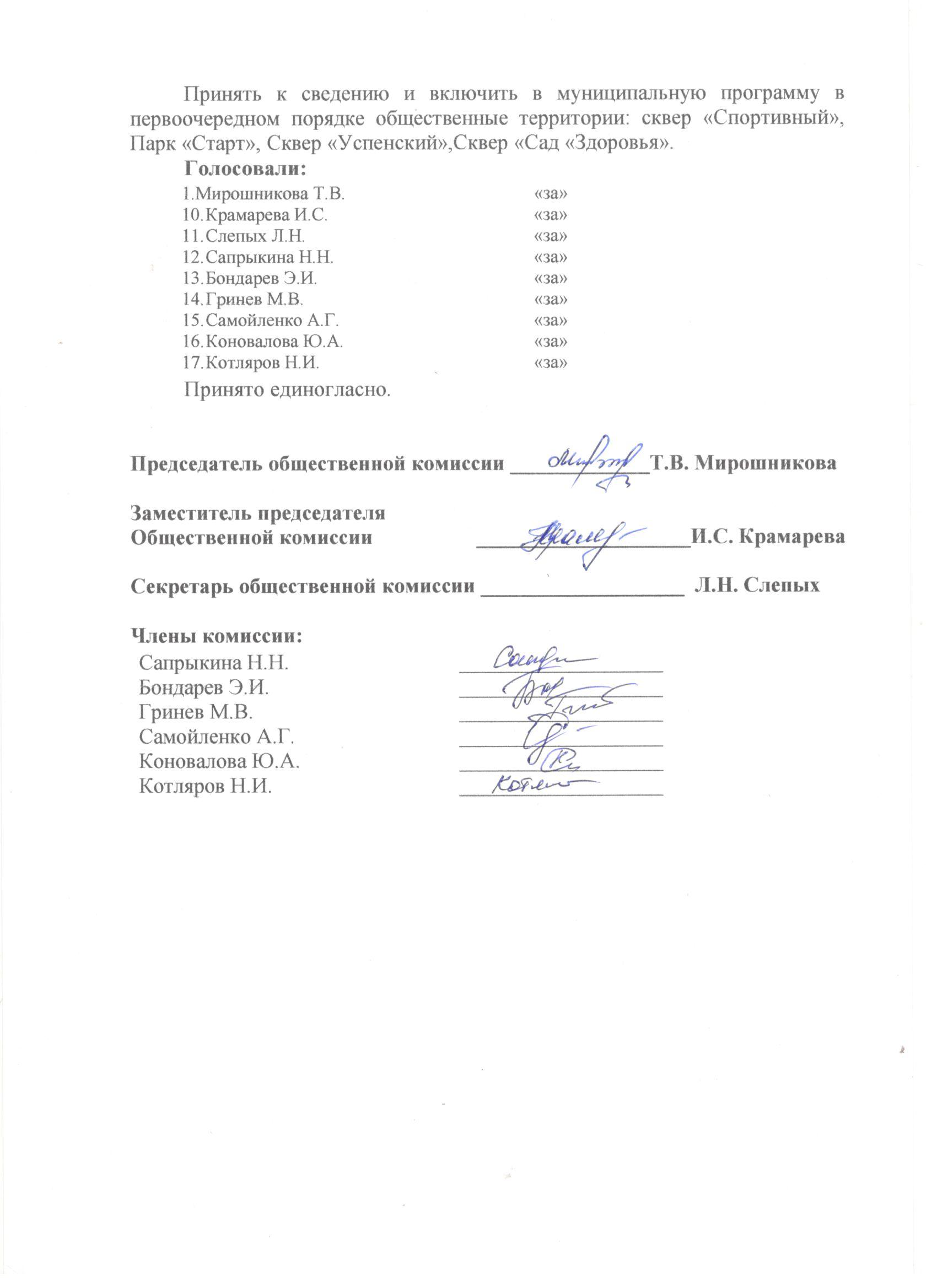 Мирошникова Т.В.- Глава городского поселения город Калач Калачеевского муниципального района Воронежской области, председатель комиссииКрамарева И.С.- Начальник сектора по РГХ и УМС администрации городского поселения город Калач, заместитель председателя комиссииСлепых Л.Н.- Старший инженер КУ «Управление городского хозяйства», секретарь комиссииСапрыкина Н.Н.- начальник отдела экономики и инвестиций администрации Калачеевского муниципального района, член комиссииБондарев Э.И.- Директор МКП «Благоустройство», депутат городского поселения город Калач Калачеевского муниципального района Воронежской области, член депутатской комиссии по экономическому развитию, инвестициям, строительству, транспорту,  связи и ЖКХ, член комиссииГринев М.В.- Председатель Калачеевского отделения Воронежской региональной организации ООО «Российский Союз ветеранов Афганистана», член комиссииСамойленко А.Г.- инженер отдела главного архитектора администрации Калачеевского муниципального района Воронежской области, член комиссииКоновалова Ю.А.- Директор КУ «Управление городского хозяйства», член комиссииКотляров Н.И.- Директор МКУ "СТАДИОН "УРОЖАЙ", член комиссииМирошникова Т.В.      «за»Крамарева И.С.«за»Слепых Л.Н.«за»Сапрыкина Н.Н.«за»Бондарев Э.И.«за»Гринев М.В.«за»Самойленко А.Г.«за»Коновалова Ю.А.«за»Котляров Н.И.«за»Мирошникова Т.В.      «за»Крамарева И.С.«за»Слепых Л.Н.«за»Сапрыкина Н.Н.«за»Бондарев Э.И.«за»Гринев М.В.«за»Самойленко А.Г.«за»Коновалова Ю.А.«за»Котляров Н.И.«за»1.Мирошникова Т.В.      «за»Крамарева И.С.«за»Слепых Л.Н.«за»Сапрыкина Н.Н.«за»Бондарев Э.И.«за»Гринев М.В.«за»Самойленко А.Г.«за»Коновалова Ю.А.«за»Котляров Н.И.«за»